FACULTY OF NATIONAL ECONOMY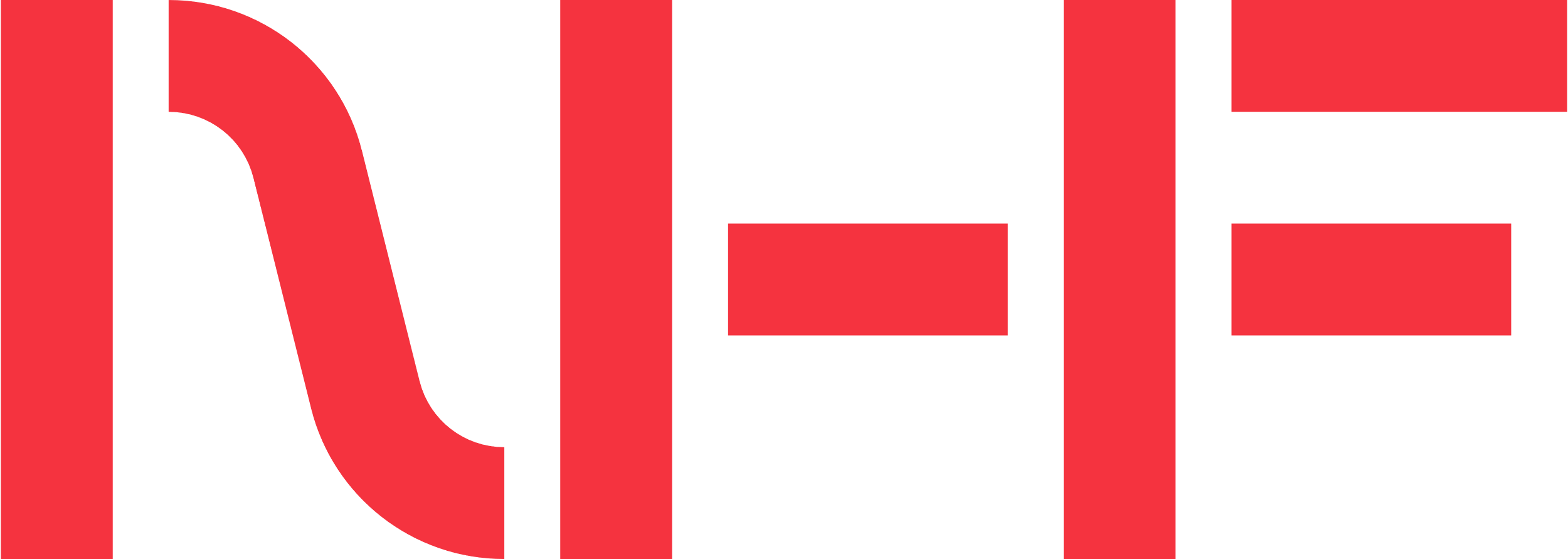 UNIVERSITY OF ECONOMICS IN BRATISLAVADEAN’S OFFICE – DEPARTMENT OF SCIENCE AND DOCTORAL STUDIES PROPOSAL FOR OPPONENTS OF THE DISSERTATION PROJECT FOR THE DISSERTATION EXAMINATIONSUBMITTED BY THE SUPERVISORNote:Opponents, on the supervisors proposal and after approval by the relevant sub-disciplinary committee, are appointed by the dean of the faculty. The opponent proposes the evaluation of the dissertation project for the dissertation examination by the grading scale - A, B, C, D, E, Fx.Date:										Supervisor signature:   ......................................... Supervisor:Doctoral Student:Topic of the Dissertation Thesis:Topic of the Written Project for the Dissertation Examination:1. Opponent (Internal Opponent):Name, Surname,and Titles of the Dissertation Project Opponent 2. Opponent  (External Opponent):Name, Surname,and Titles of the Dissertation Project Opponent, Workplace Address and E-mail Address